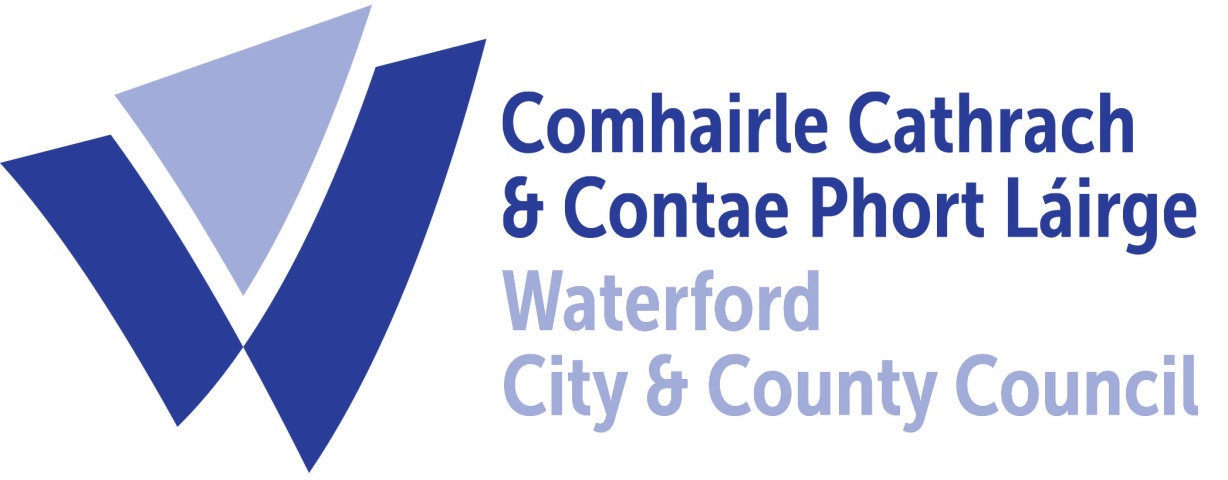 DRAFT WATERFORD METROPOLITAN DISTRICT COUNCIL APPOINTED STANDS 
BYE-LAWS 2019 
WATERFORD METROPOLITAN DISTRICT COUNCIL  APPOINTED STANDS BYE-LAWS, 2019                                         _______________________________________ARRANGEMENT OF BYE-LAWSCitationCommencementRevocation.Interpretation.Appointment of appointed stands.Position of vehicles at appointed stands.Main and Subsidiary Appointed StandsMaximum number of taxis at an appointed stand.Vacancies at appointed stands.General provisions relating to appointed stands.General restriction on taxis standing for hire.First Schedule - Permanent Full-Time Appointed StandsSecond Schedule - Part-time Appointed StandsThird Schedule - Main and Subsidiary Appointed StandsWATERFORD METROPOLITAN DISTRICT COUNCIL (hereinafter referred to as "the Council") in exercise of the powers vested on them by Section 131A of the Local Government Acts 1925 to 2014, Section 84 (as substituted by Section 15 of the Road Traffic Act 2002 (No 12 of 2002) of the Road Traffic Act 1961 (No.24 of 1961), and having consulted with the Garda Síochána and the Taxi Regulator hereby makes the following bye-laws in respect of the area comprising the County of Waterford.Citation	These bye-laws may be cited as the Waterford Metropolitan District Council Appointed Stands Bye-Laws 2019.Commencement These bye-laws shall commence on the XX day of  XX, 2019.RevocationThe following bye-laws are hereby revoked; Metropolitan District of Waterford Appointed Stands Bye-Laws 2015.Waterford Metropolitan District Council Appointed Stands (Amendment) Bye-Laws 2017.Waterford Metropolitan District Council Appointed Stands (Amendment No.2) Bye-Laws 2017.Interpretation(1) In these bye-laws:"Schedule" means a schedule of these bye-laws."Street" means a public road (within the meaning of section 2 of the Roads Act 1993)."Taxi" has the meaning assigned to it by Section 2 of the Taxi Regulation Act 2013.(2) In these bye-laws a reference to -the head of an appointed stand shall be construed as a reference to that end of the appointed stand from which the limits of the appointed stand are reckoned in column (3) of the appropriate Schedule;the rear of an appointed stand shall be construed as a reference to that end of the appointed stand to which the limits of that appointed stand are reckoned in column (3) of the appropriate Schedule;the order of taxis as an appointed stand shall be construed as a reference to the order of the vehicles reckoned from the head of the appointed stand to the rear of the appointed stand.Appointment of appointed stands							(1) Subject to these bye-laws, in each location mentioned in column (2) of the First Schedule. Each part of the street described in column (3) of that Schedule opposite the mention in column (2) of the location shall be available for use as an appointed stand without limitation as to time.(2) Subject to these bye-laws, in each location mentioned in column (2) of the Second Schedule each part of the street described in column (3) of that Schedule opposite the mention in column (2) of the location shall be available for use as an appointed stand between the times set out in column (6).Position of vehicles at appointed stands	(1) Every tax standing for hire at an appointed stand shall be placed:within the limits of the appointed stand as specified in column (3) of the appropriate Schedule;in the position specified in column (5) of the appropriate Schedule opposite the mention of the appointed stand in column (3) of that Schedule;in the case there is no taxi already at the appointed stand, at the head of the appointed stand or, any other case, next in order and as near as practicable to a taxi at the appointed stand.(2) Where the appropriate Schedule requires a taxi standing for hire at an appointed stand to be placed in a single line by the kerb and parallel to the kerb, a taxi shall not be placed more than 45 centimetres from the kerb.Main and subsidiaryappointed standsEach of the appointed stands mentioned in column (2) of Schedule 3 to these bye-laws shall be known as a main appointed stand. Each of the appointed stands mentioned in column (3) of Schedule 3 shall be known as a subsidiary appointed stand.Maximum number of Taxis at an appointed stand	The number of taxis standing for hire at an appointed stand specified in column (3) of the appropriate Schedule at any reference number shall not exceed the number specified in Column (4) of that Schedule at that reference Number.Vacancies at appointed standsWhenever a taxi vacates its position at an appointed stand it shall be replaced by the taxi (if any) next in order at the stand.   Whenever a taxi vacates its position at a main appointed stand, it shall be replaced by the taxi (if any) at the head of the subsidiary appointed stand first referred to in column (3) of Schedule 3 opposite the mention in column (2) of that Schedule.   Where one or more subsidiary stands are referred to in column (3) of Schedule 3, the vacancy which is referred to above shall be replaced by the taxi (if any) at the head of the first subsidiary appointed stand so referred to in the Schedule.Whenever a taxi vacates its position at a subsidiary appointed stand, it shall be replaced by the taxi (if any) at the head of the next subsidiary appointed stand referred to in column (3) of Schedule 3 opposite the mention in column (2) of that Schedule.General provisions relatingto appointed standsThe following provisions shall apply to taxis standing for hire at a stand that is to say;a person shall not wash, overhaul or execute repairs to such a taxi, except such repairs as may be necessary to enable the vehicle to be removed from the appointed stand;the driver of such a taxi shall comply with all directions given to him or her by a member of the Garda Síochána in relation to the placing of the taxi at the appointed stand or the bringing of the taxi into, or the removal of the taxi from, the appointed stand.General restriction on Taxisstanding for hireA driver of a taxi shall not stand the taxi for hire within Waterford Metropolitan District otherwise than at an appointed stand and in accordance with these by-laws.FIRST SCHEDULEPERMANENT FULL-TIME APPOINTED STANDSSECOND SCHEDULEPERMANENT PART-TIME APPOINTED STANDSTHIRD SCHEDULEMAIN AND SUBSIDIARY APPOINTED STANDSMade and adopted under the Common Seal of Waterford City and County Councilthis			 day of                                        2019.Present when the Common Seal of Waterford City and County Council was affixed hereto:							  Mayor of the Metropolitan							  District of WaterfordDirector of Services							Roads, Water and EnvironmentEXPLANATORY NOTE	(This note is not part of the Instrument and does not purport to be a legal interpretation.)These bye-laws provide for the removal of taxi ranks from The Manor and Merchants Quay to improve traffic flow and reduce risk to road users.REF. NOLOCATIONLIMITS OF APPOINTED STANDMAX NO. OF VEHICLESPOSITION OF VEHICLES ON APPOINTED STAND(1)(2)(3)(4)(5)1Meagher's Quay, WaterfordSouth side, between a point 10 metres east of junction with Barronstrand  Street and a point 35 metres east of said point.6In single file, adjacent to and parallel to kerb, facing westwards.2Merchants Quay, WaterfordNorth side, between a point 3 metres west of Bus Eireann’s western boundary line and a point 26 metres west of said boundary line4In single file, adjacent to and parallel to kerb, facing eastwards.3Merchant’s Quay, WaterfordNorth side of the road from a point 5m east of the central entrance to the Merchant's Quay car park to a point 14m east of said point2In single file, adjacent to and parallel to kerb, facing eastwards.4Peter Street, WaterfordSouth side, between a point 8 metres east of its junction with  and a point 38 metres east of said junction.6In single file, adjacent to and parallel to kerb, facing eastwards.5Patrick StreetNorthside, between a point 30m west of the corner with Broad Street to a point 55m west of said point5In single file, adjacent to and parallel to kerb, facing eastwards.6John Street, WaterfordWest side, between a point 20 metres south of the junction with Manor Street to a point 30m south of said point6In single file, adjacent to and parallel to kerb, facing Northwards7The Glen, WaterfordEast side from the junction with  to a point 12m northwards of said point2In single file, adjacent to and parallel to kerb, facing southwards.8Lower Branch Road, TramoreEast side, from a point 5m north of the entrance to the Train Station Car Park, to a point 24m north of said point4In single file, adjacent to and parallel to kerb, facing southwardsREF. NOLOCATIONLIMITS OF APPOINTED STANDMAX NO. OF VEHICLESPOSITION OF VEHICLES ON APPOINTED STANDHOURS OF OPERATION(1)(2)(3)(4)(5)(6)1Ballybricken, WaterfordEntire length of the southern side of the car park central island (26 metres).5In single file, adjacent to and parallel to kerb, facing eastwards.Mon. – Sat. 00.00 – 06.00; 12.00 – 24.00
Sunday- All day2The Mall, WaterfordNorth side of Road from a point at the corner of 2 The Mall  to a point 12m south west of that point2In single file, adjacent to and parallel to kerb, facing north-eastwards.Each Day 00:00 - 06:00 and 19:00 -24:003The Mall, WaterfordNorth side, between a point on the boundary of 8 and 9, The Mall and a point 27 metres southwest of said point.4In single file, adjacent to and parallel to kerb, facing north-eastwards.Each Day 00:00 - 06:00 and 19:00 -24:004The Mall, WaterfordNorthside in the coach bay, between a point 9 metres northeast of the corner of the Theatre Royal and a point 38 metres southwest of said point.7In single file, adjacent to and parallel to kerb, facing north-eastwards.Each Day 00:00 - 06:00 and 19:00 -24:005The Glen, WaterfordOn the Southern side of The Glen from a point at the Western Gable of the Forum to a point  32 m east of said point6In single file, adjacent to and parallel to kerb, facing westwards.Each Day 00:00 - 06:00 and 19:00 -24:006Merchant's Quay, WaterfordNorth side of the road from a point 14m east of the central entrance to the Merchant's Quay car park to a point 15m east of said point 3In single file, adjacent to and parallel to kerb, facing eastwardsEach Day 18:30 - 00:007Parnell Street, WaterfordSouth Side of the Road from a point 5m southwest of the St Johns Church grounds to a point 90m north east of said point15In single file, adjacent to and parallel to kerb, facing SouthwestwardsEach Day 18.30 - 05.008John Street, WaterfordWest side, between a point 53 metres south east  of the junction with Manor Street to a point 25m metres south of said point5In single file, adjacent to and parallel to kerb, facing NorthwardsEach Day 00:00 - 06:00 and 19:00 -24:009Millars Marsh, WaterfordIn the Millars Marsh Car Park adjacent to the river from a point 60m from the northern exit from Millars Marsh car park to a point 130m south of said point22In single file, adjacent to and parallel to kerb, facing NorthwardsEach Day 00:00 - 06:00 and 19:00 -24:0010Patrick StreetNorthside, between a point 55m west of the corner with Broad Street to a point 25m west of said point5In single file, adjacent to and parallel to kerb, facing eastwards.Each Day 00:00 - 07:00 and 11:00 -24:0011Broad Street, TramoreOn the Northwest side, from a point 12m southwest of the junction with Main street to a point 10m south of said point.2In single file, adjacent to and parallel to kerb, facing southeastwardsEach Day 00:00 - 06:00 and 19:00 -24:0012Strand Street TramoreOn the east side from a point 31 metres North of the junction with Turkey Road, to a point 10m north of that point2In single file, adjacent to and parallel to kerb, facing southwardsEach Day 00:00 - 06:00 and 19:00 -24:0013Curraghmore Terrace, Dunmore EastSouthside of road from a point at the junction with dock road to a point 12m west of said point2In single file, adjacent to and parallel to kerb, facing north-eastwards.Each Day 00:00 - 06:00 and 19:00 -24:0014Dock Road Dunmore EastSouth-west  side of Road from a point on the boundary between "Ocean Villa" X91ED34 and  "The Ocean"  X91VNN7 to a point 12m North West of that point2In single file, adjacent to and parallel to kerb, facing north-westwards.Each Day 00:00 - 06:00 and 19:00 -24:00Reference Number (1) Main Appointed Stands (2) Subsidiary Appointed Stands (3) 1. The appointed stand mentioned at reference no 3 of the First Schedule of these bye-laws The appointed stand mentioned at reference number 2 of the First Schedule of these bye-laws2. The appointed stand mentioned at reference no 4 of the First Schedule of these bye-laws The appointed stand mentioned at reference number 5 of the First Schedule of these bye-laws3. The appointed stand mentioned at reference no 3 of the Second Schedule of these bye-laws The appointed stand mentioned at reference number 3 and 4 of the Second Schedule of these bye-laws4.The appointed stand mentioned at reference no 6 of the First Schedule of these bye-laws The appointed stand mentioned at reference number  8 and 9 of the Second Schedule of these bye-laws